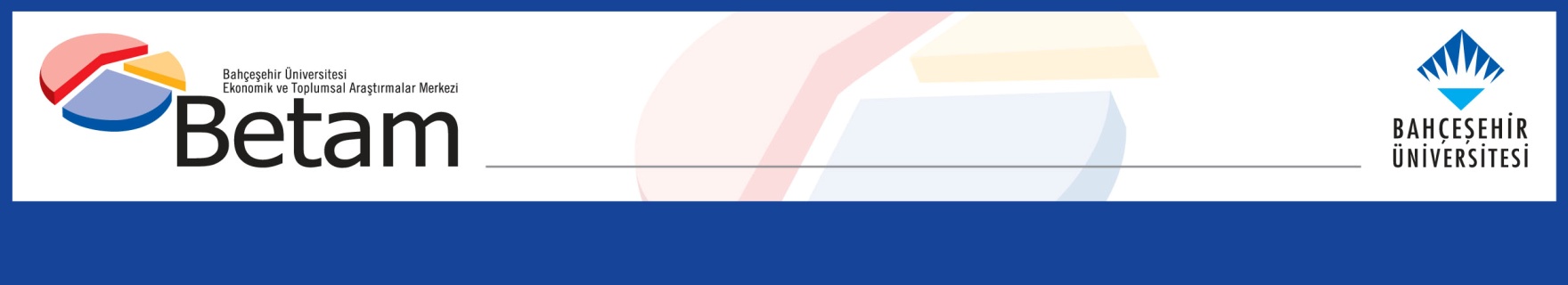 İŞGÜCÜNDEN KİTLESEL ÇIKIŞ, İŞSİZLİK ORANINDA DÜŞÜŞSeyfettin Gürsel*, Gökçe Uysal** ,Hamza Mutluay***Yönetici Özeti İstihdamdaki azalmaya rağmen genel işsizlik oranı Nisan’dan Mayıs’a 0,6 yüzde puan azalarak yüzde 13,2’ye gerilemiştir. Toplam işgücü bir ayda 481 bin azalırken, istihdamda da 216 binlik azalış kaydedilmiştir. İşsiz sayısı ise Nisan’dan Mayıs’a 265 bin azalarak 4 milyon 237 bine gerilemiştir. Sektörel verilere göre inşaat ve hizmetlerde istihdam artışları görülürken, tarım ve sanayi sektöründe istihdam azalışları gerçekleşmiştir. Tarım ve sanayide sırasıyla 312 bin ve 57 bin istihdam kayıpları yaşanırken, inşaat ve hizmet sektöründe ise sırasıyla 24 binlik ve 129 binlik artışlar kaydedilmiştir. Mevsim etkilerinden arındırılmış kadın işsizlik oranı Nisan’dan Mayıs’a 0,2 yüzde puan azalarak yüzde 15,5’e erkek işsizlik oranı ise 117 binlik istihdam artışı sonucunda 0,7 yüzde puanlık azalışla yüzde 12,2’ye gerilemiştir. Kadın işsizlik oranlarındaki azalış işgücünden çıkıştan, erkek işsizlik oranındaki azalış istihdam artışından kaynaklanmaktadır. Salgının ilk etkisiyle çöken kadın istihdam oranları Nisan 2020’den itibaren bir sene düzenli olarak arttıktan sonra ilk defa Mayıs’ta 1,1 yüzde puan gerilemiştir. İşgücünde güçlü azalış Mevsim etkilerinden arındırılmış aylık verilere göre istihdam edilenlerin sayısı Nisan’dan Mayıs’a 216 bin azalarak 27 milyon 844 bin kişi olarak kaydedilmiş, aynı zamanda işsiz sayısı da 265 bin azalarak 4 milyon 237 bine gerilemiş ve işgücü de 481 bin azalarak 32 milyon 81 bine düşmüştür (Şekil 1, Tablo 1). Bu gelişmelerin sonucunda Mayıs’ta işsizlik oranı 0,6 puan azalarak yüzde 13,2’ye gerilemiştir.Şekil 1 : Mevsim etkilerinden arındırılmış işgücü, istihdam ve işsizlik oranıKaynak: TÜİK, BetamAlternatif işsizlik oranlarındaki gelişmeler TÜİK tarafından açıklanan alternatif işsizlik oranlarının nasıl hesaplandığı Kutu 1’de açıklanmaktadır. Alternatif işsizlik oranları, işgücü arzından yeterince faydalanılamayan çalışan (zamana bağlı eksik istihdam) ya da işgücü dışına çıkmış ama aslında çalışmak isteyen ve çalışmaya hazır kişileri (potansiyel işgücü) de içermektedir.   Kutu 1: Alternatif İşsizlik Oranları İle İlgili TanımlarZamana bağlı eksik istihdam: Referans haftasında istihdamda olan, esas işinde ve diğer işinde/işlerinde fiili olarak 40 saatten daha az süre çalışmış olup, daha fazla süre çalışmak istediğini belirten ve mümkün olduğu taktirde daha fazla çalışmaya başlayabilecek olan kişilerdir. Potansiyel işgücü: Referans haftasında ne istihdamda ne de işsiz olan çalışma çağındaki kişilerden; iş arayan fakat kısa süre içerisinde işbaşı yapabilecek durumda olmayanlarla, iş aramadığı halde çalışma isteği olan ve kısa süre içerisinde işbaşı yapabilecek durumda olan kişilerdir.İşsiz: Referans dönemi içinde istihdam halinde olmayan kişilerden iş aramak için son dört hafta içinde aktif iş arama kanallarından en az birini kullanmış ve 2 hafta içinde işbaşı yapabilecek durumda olan kurumsal olmayan çalışma çağındaki tüm kişiler işsiz nüfusa dahildir. 1) İşsizlik Oranı = [İşsiz/İşgücü] * 100      2) Zamana bağlı eksik istihdam ile işsizliğin bütünleşik oranı = [(Zamana bağlı eksik istihdamdaki kişiler + İşsizler) / İşgücü] * 1003) İşsiz ve potansiyel işgücünün bütünleşik oranı =   [(İşsiz + Potansiyel İşgücü) / (İşgücü + Potansiyel İşgücü)] * 100     4) Atıl İşgücü Oranı =   [(Zamana Bağlı Eksik İstihdam  + İşsiz + Potansiyel   İşgücü) / (İşgücü + Potansiyel İşgücü)] * 100Genel işsizlik oranı Nisan’dan Mayıs’a yüzde 13,8’den 13,2’ye gerilerken üç alternatif işsizlik oranlarının tamamında da benzer azalışlar görülmektedir. Mevsim etkilerinden arındırılmış verilere göre “Zamana bağlı eksik istihdam ve işsizlerin bütünleşik oranı” Nisan’dan Mayıs’a 0,6 yüzde puan azalarak yüzde 19,9’dan yüzde 19,3 seviyesine, “Potansiyel işgücü ve işsizlerin bütünleşik oranı” 0,2 yüzde puan azalarak yüzde 21,9’dan yüzde 21,7’ye gerilemiştir. Bu iki alternatif işsizlik oranın bileşiminden oluşan “Atıl işgücü oranı” ise yüzde 27,4’ten yüzde 27,2’ye gerileyerek 0,2 yüzde puan azalmıştır (Şekil 2, Tablo 4).Şekil 2 : Manşet işsizlik oranı ve Alternatif İşsizlik Oranları (%)Kaynak: TÜİK, BetamSektörel gelişmeler ve tarım dışı işsizlikMevsim etkilerinden arındırılmış verilere göre Nisan’dan Mayıs’a tarım dışı istihdam 96 binlik artışla 23 milyon 136 bine yükselmiştir (Şekil 3, Tablo 2). Ancak aynı zamanda tarım dışı işsiz sayısı da 306 binlik çok yüksek azalışla 4 milyona 115 bine düşmüştür. Tarım dışı işgücü ise 210 bin azalarak 27 milyon 251 bine gerilemiştir. Bu gelişmelerin sonucunda tarım dışı işsizlik oranı da yüzde 16,1’den 1 yüzde puan azalarak yüzde 15,1’e inmiştir. Şekil 3 : Mevsim etkilerinden arındırılmış tarım dışı işgücü, istihdam ve işsizlik oranı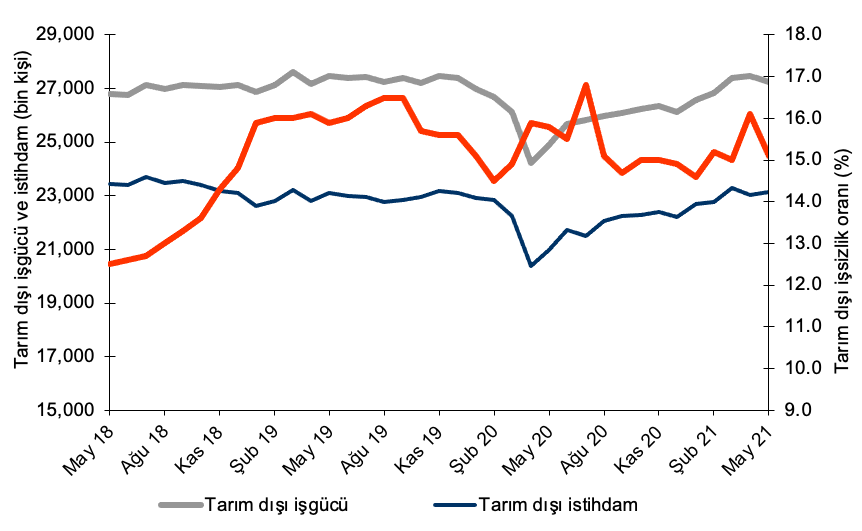 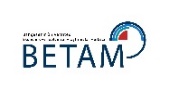 Kaynak: TÜİK, BetamMayıs ayında inşaat ve hizmetler sektöründe istihdam artışları, tarım ve sanayide ise istihdam azalışları görülmektedir. Sanayi sektörü, Mart’ta gösterdiği 483 binlik olağan dışı istihdam artışının ardından Nisan’da 214 bin, Mayıs ayında ise 57 bin kişi azalmıştır. Diğer bir deyişle sanayide Mart’taki güçlü istihdam artışının yarısı son iki ayda kaybedilmiştir. Mayıs’ta istihdam tarımda 312 bin kişi azalırken inşaatta 24 bin kişi artmıştır.Hizmetler sektöründe ise istihdamdaki kişi sayısı Mart ve Nisan aylarındaki azalışlardan sonra Mayıs’ta yerini artışa bırakmıştır (129 bin kişi).Şekil 4 : Sektörlerin istihdam değişimi (bin kişi)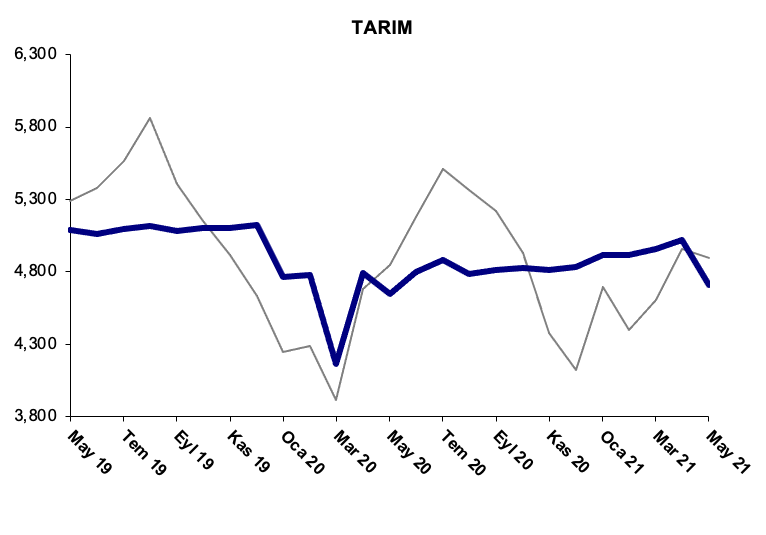 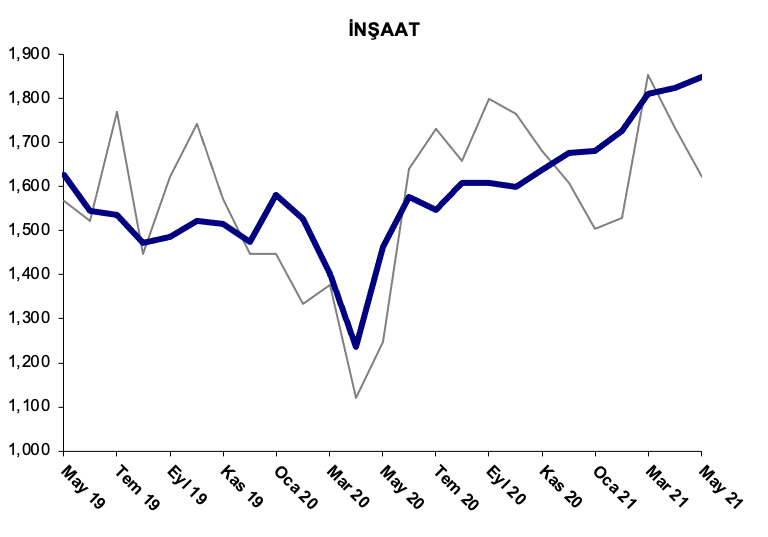 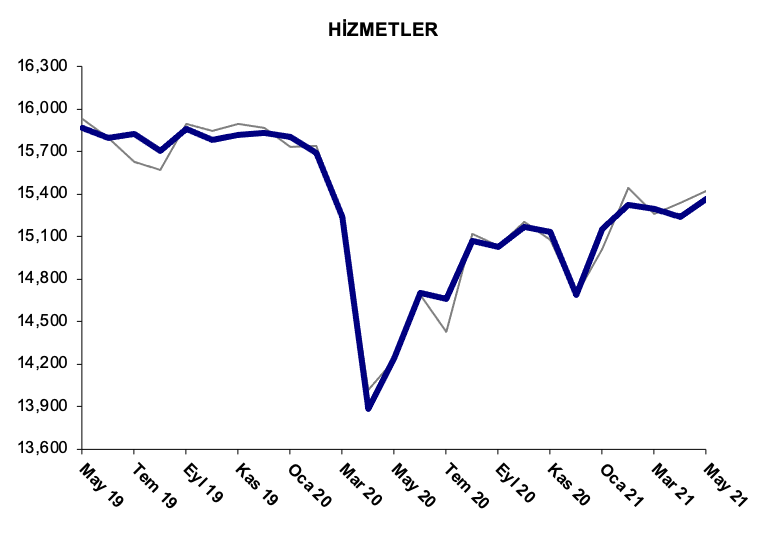 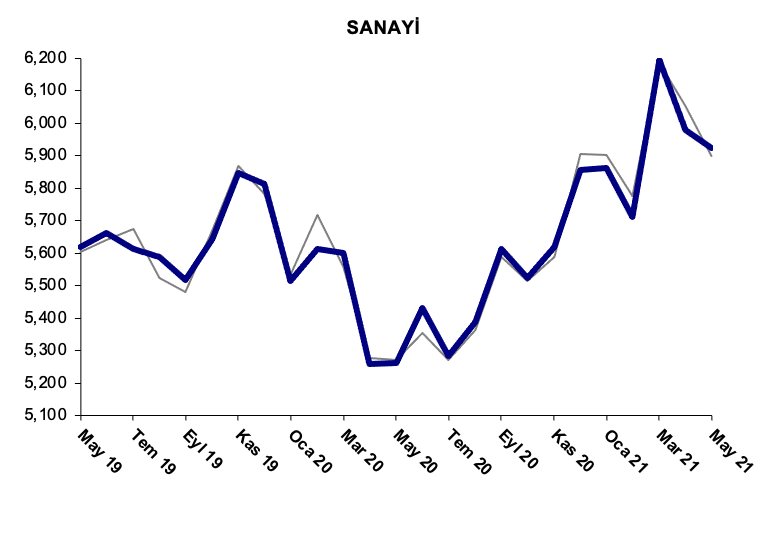 Kaynak: TÜİK, BetamErkek işsizliğinde çarpıcı azalışŞekil 5’te mevsim etkilerinden arındırılmış kadın ve erkek işsizlik oranları verilmektedir. Mayıs ayında kadınlarda işgücü ve istihdam sırasıyla 419 ve 332 binlik azalışlar göstermiştir. İşgücündeki azalışların istihdamdaki azalışlardan daha yüksek olmasından dolayı kadın işsizlik oranı yüzde 15,7’den yüzde 15,5’e 0,2 puanlık gerileme kaydetmiştir. Kadınlarda yüksek istihdam kaybının  çok büyük ölçüde tarımda (-302 bin)  ortaya çıktığı not edilmelidir. Mayıs’ta erkek işgücü 62 binlik azalış gösterirken, istihdam 117 bin artmıştır(Tablo 5).Bu gelişmeler sonucunda erkek işsizlik oranını yüzde 12,9’dan 12,2’ye 0,7 puan azalmıştır.Şekil 5 : Mevsim etkilerinden arındırılmış kadın ve erkek işsizlik oranları (%)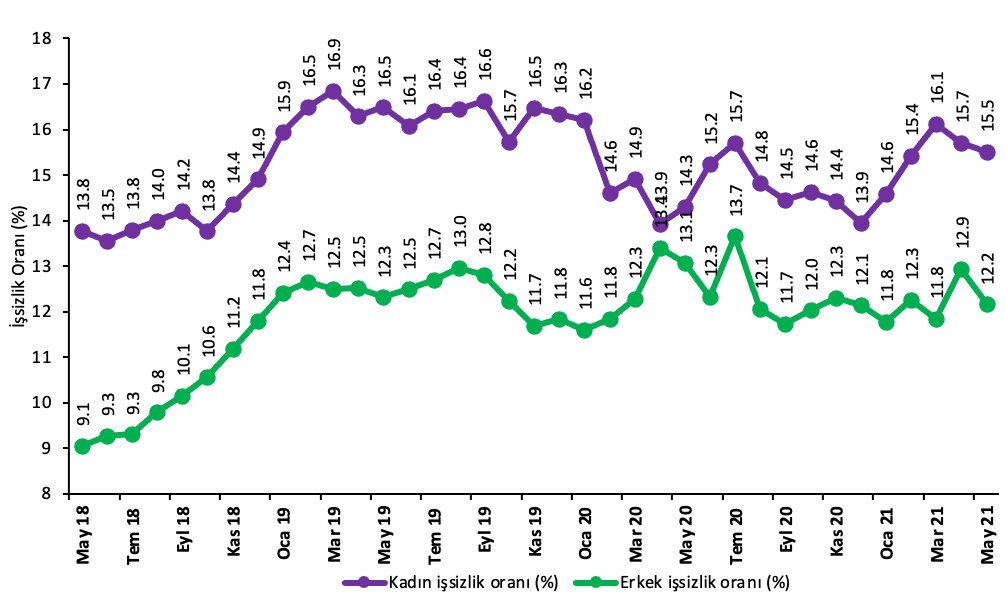 Kaynak: TÜİK,BetamBu gelişmelere paralel olarak istihdam oranının kadınlarda 1,1 yüzde puan azaldığı, erkeklerde ise 0,3 yüzde puan arttığı görülmektedir. Kadın istihdam oranında Nisan 2020’den beri süre gelen artışlar Mayıs’ta yerini azalışa bırakmıştır. Erkek istihdam oranı Nisan 2020’de yaşadığı büyük çöküşten sonra Mayıs 2020’den itibaren artış eğilimine girerek Mart 2021’de yüzde 62,5’e yükselmiş, Nisan 2021’de bir önceki aya göre 1,2 yüzde puan azalsa da Mayıs’ta yerini artışa bırakmıştır (Şekil 6,Tablo 5).Şekil : Mevsim etkilerinden arındırılmış kadın ve erkek istihdam oranları (%)Kaynak: TÜİK,BetamTablo 1 : Mevsim etkilerinden arındırılmış işgücü göstergeleri (bin kişi) *Kaynak: TÜİK, BetamTablo 2 : Mevsim etkilerinden arındırılmış tarım dışı işgücü göstergeleri (bin kişi) *Kaynak: TÜİK, BetamTablo 3 : Mevsim etkilerinden arındırılmış sektörel istihdam (bin kişi) *Kaynak: TÜİK, BetamTablo 4 : İşsizlik Ve Alternatif İşsizlik Oranları (%) Ve Seviyeleri (Bin) *Kaynak: TÜİK, BetamTablo 5 : Mevsim etkilerinden arındırılmışkadın ve erkek genel işgücü göstergeleri (bin)Kaynak: TÜİK, Betamİşgücüİstihdamİşsizlikİşsizlik OranıAylık DeğişimlerAylık DeğişimlerAylık DeğişimlerMayıs 1832.19628.7873.40910.6%İşgücüİstihdamİşsizlikHaziran 1832.13028.7033.42710.7%-66-8418Temmuz 1832.44828.9573.49110.8%31825464Ağustos 1832.32628.7213.60511.2%-122-236114Eylül 1832.46728.7433.72411.5%14122119Ekim 1832.32028.5743.74611.6%-147-16922Kasım 1832.33528.3843.95112.2%15-190205Aralık 1832.37628.2294.14712.8%41-155196Ocak 1932.08227.7244.35913.6%-294-505212Şubat 1932.47727.9564.52113.9%395232162Mart 1932.87328.2934.58013.9%39633759Nisan 1932.33527.8814.45413.8%-538-412-126Mayıs 1932.66928.1984.47113.7%33431717Haziran 1932.51228.0714.44213.7%-157-127-29Temmuz 1932.60428.0674.53713.9%92-495Ağustos 1932.46227.8834.57914.1%-142-18442Eylül 1932.52027.9454.57514.1%5862-4Ekim 1932.38228.0504.33313.4%-138105-242Kasım 1932.60728.2804.32713.3%225230-6Aralık 1932.57928.2434.33613.3%-28-379Ocak 2031.84227.6714.17113.1%-737-572-165Şubat 2031.63427.6064.02812.7%-208-65-143Mart 2030.39126.4083.98313.1%-1.243-1.198-45Nisan 2029.13225.1773.95413.6%-1.259-1.231-29Mayıs 2029.60125.6183.98313.5%46944129Haziran 2030.56326.5144.05013.3%96289667Temmuz 2030.77726.3744.40314.3%214-140353Ağustos 2030.83826.8473.99112.9%61473-412Eylül 2030.96127.0613.89912.6%123214-92Ekim 2031.11127.1133.99812.9%1505299Kasım 2031.26027.2044.05613.0%1499158Aralık 2030.99827.0573.94112.7%-262-147-115Ocak 2131.62227.6154.00612.7%62455865Şubat 2131.91327.6794.23413.3%29164228Mart 2132.55328.2564.29713.2%64057763Nisan 2132.56228.0604.50213.8%9-196205Mayıs 2132.08127.8444.23713.2%-481-216-265İşgücüİstihdamİşsizlikİşsizlik OranıAylık DeğişimlerAylık DeğişimlerAylık DeğişimlerMayıs 1826.78723.4393.34812.5%İşgücüİstihdamİşsizlikHaziran 1826.76223.3903.37212.6%-25-4924Temmuz 1827.13123.6853.44612.7%36929574Ağustos 1826.99723.4873.51013.0%-134-19864Eylül 1827.14523.5353.61013.3%14948101Ekim 1827.08023.3973.68313.6%-65-13873Kasım 1827.05123.1833.86814.3%-29-214185Aralık 1827.11923.1054.01414.8%67-78145Ocak 1926.88122.6074.27415.9%-237-498261Şubat 1927.13922.7974.34216.0%25819068Mart 1927.63023.2094.42116.0%49041278Nisan 1927.16822.7944.37416.1%-462-415-47Mayıs 1927.47823.1094.36915.9%310315-5Haziran 1927.38923.0074.38216.0%-89-10213Temmuz 1927.44622.9724.47416.3%56-3591Ağustos 1927.26122.7634.49816.5%-185-20924Eylül 1927.38022.8624.51816.5%1199920Ekim 1927.22322.9494.27415.7%-15787-244Kasım 1927.46323.1794.28415.6%24023010Aralık 1927.38723.1154.27215.6%-76-64-12Ocak 2026.97622.9034.07315.1%-411-212-199Şubat 2026.69822.8273.87114.5%-278-76-202Mart 2026.13422.2403.89414.9%-564-58723Nisan 2024.23520.3823.85315.9%-1.899-1.858-41Mayıs 2024.90420.9693.93515.8%66858781Haziran 2025.69521.7123.98315.5%79174348Temmuz 2025.82721.4884.33916.8%132-224356Ağustos 2025.98822.0643.92415.1%161576-415Eylül 2026.08022.2463.83414.7%91182-91Ekim 2026.22122.2883.93315.0%1414299Kasım 2026.34222.3913.95115.0%12110318Aralık 2026.11522.2243.89114.9%-227-167-60Ocak 2126.57722.6973.88014.6%462473-11Şubat 2126.83822.7594.07915.2%26162199Mart 2127.41123.2994.11215.0%57254032Nisan 2127.46123.0404.42116.1%51-259310Mayıs 2127.25123.1364.11515.1%-21096-306TarımSanayiİnşaatHizmetlerAylık DeğişimlerAylık DeğişimlerAylık DeğişimlerAylık DeğişimlerMayıs 185.3485.6922.07515.672TarımSanayiİnşaatHizmetlerHaziran 185.3135.6452.01015.735-35-47-6563Temmuz 185.2725.8432.01615.826-41198691Ağustos 185.2345.7531.91215.822-38-90-104-4Eylül 185.2085.7531.94915.832-2603710Ekim 185.1775.7911.88715.719-3138-62-113Kasım 185.2015.6591.76415.76024-132-12341Aralık 185.1245.6291.78715.689-77-3023-71Ocak 195.1175.1951.67615.736-7-434-11147Şubat 195.1595.3691.65415.77542174-2239Mart 195.0845.6081.71815.882-7523964107Nisan 195.0875.3651.60215.8273-243-116-55Mayıs 195.0895.6191.62715.86322542536Haziran 195.0645.6631.54515.798-2544-82-65Temmuz 195.0955.6141.53515.82331-49-1025Ağustos 195.1205.5901.47215.70225-24-63-121Eylül 195.0835.5191.48615.856-37-7114154Ekim 195.1015.6431.52215.7851812436-71Kasım 195.1015.8471.51615.8150204-630Aralık 195.1285.8131.47415.82827-34-4213Ocak 204.7685.5161.58215.806-360-297108-22Şubat 204.7795.6131.52715.6871197-55-119Mart 204.1685.6001.40215.238-611-13-125-449Nisan 204.7955.2611.23613.885627-339-166-1.353Mayıs 204.6495.2621.46314.244-1461227359Haziran 204.8025.4311.57614.705153169113461Temmuz 204.8865.2841.54714.65784-147-29-48Ağustos 204.7835.3891.60915.067-10310562410Eylül 204.8155.6141.60915.024322250-43Ekim 204.8255.5241.59915.16510-90-10141Kasım 204.8135.6201.63715.133-129638-32Aralık 204.8335.8561.67614.6912023639-442Ocak 214.9185.8641.68215.1528586461Şubat 214.9205.7111.72715.3212-15345169Mart 214.9576.1941.81015.2943748383-27Nisan 215.0205.9801.82415.23763-21414-57Mayıs 214.7085.9231.84815.366-312-5724129İşsizlik Oranı (%)İşsiz Sayısı (Bin)Zamana Bağlı Eksik İstihdam Ve İşsizlerin Bütünleşik Oranı (%)Zamana Bağlı Eksik İstihdam Seviyesi (bin)Potansiyel İşgücü Ve İşsizlerin Bütünleşik Oranı (%)Potansiyel İşgücü (bin)Atıl İşgücü Oranı (%)ToplamMayıs 1810.6340911.735814.6151215.75279Haziran 1810.7342711.526815.4179816.25493Temmuz 1810.8349111.833815.2169916.25528Ağustos 1811.2360512.337115.5166316.65639Eylül 1811.5372412.430215.3146816.25494Ekim 1811.6374612.942315.8161617.05785Kasım 1812.2395113.438216.5165817.65991Aralık 1812.8414714.038617.1167618.36209Ocak 1913.6435914.735718.7201819.76734Şubat 1913.9452115.138318.1165719.36561Mart 1913.9458015.345018.5184219.76872Nisan 1913.8445414.936418.0166619.16484Mayıs 1913.7447114.526617.7159318.56330Haziran 1913.7444214.630518.2180319.16550Temmuz 1913.9453714.932118.3175019.36608Ağustos 1914.1457914.925818.5175019.36587Eylül 1914.1457515.236817.9151818.96461Ekim 1913.4433314.329817.8174118.76371Kasım 1913.3432714.333617.4163018.46293Aralık 1913.3433614.435517.5165518.66346Ocak 2013.1417115.782819.1236221.57361Şubat 2012.7402815.071718.7232220.87067Mart 2013.1398316.191020.5282723.37720Nisan 2013.6395418.4140623.5378027.89141Mayıs 2013.5398319.2170024.3424029.39924Haziran 2013.2405017.0114622.4360325.78799Temmuz 2014.3440318.3122922.5325426.18886Ağustos 2012.9399116.9122121.5336225.18574Eylül 2012.6389915.9102421.2338224.18304Ekim 2012.9399817.1132221.6347225.58792Kasım 2013.0405617.0125822.9402426.59338Aralık 2012.7394117.9160823.9455728.410105Ocak 2112.7400620.1235022.9419629.510552Şubat 2113.3423419.7205322.3371028.19997Mart 2113.2429718.3166021.2330525.89262Nisan 2113.8450219.9197821.9336627.49846Mayıs 2113.2423719.3195521.7348027.29671Toplam İşgücü, KadınToplam İstihdam, KadınToplam İşsiz, KadınToplam İşgücü, ErkekToplam İstihdam, ErkekToplam İşsiz, ErkekKadın İşgücü / 15+Kadın İstihdam / 15+Erkek İşgücü / 15+Erkek İstihdam / 15+Mayıs 1810.4879.0431.44421.71019.7441.96634.329.672.465.9Haziran 1810.4309.0171.41321.69919.6862.01334.129.472.365.6Temmuz 1810.4879.0401.44721.96119.9172.04434.229.573.266.4Ağustos 1810.4709.0051.46521.85619.7162.14034.129.372.865.6Eylül 1810.5449.0451.49921.92319.6982.22534.329.472.965.5Ekim 1810.4419.0041.43721.88019.5702.31033.929.372.765.1Kasım 1810.4868.9791.50721.84919.4052.44434.129.272.664.5Aralık 1810.5478.9751.57221.83019.2542.57634.229.172.563.9Ocak 1910.6498.9521.69721.43318.7712.66234.529.071.162.3Şubat 1910.7188.9501.76821.75919.0062.75334.729.072.162.9Mart 1910.7998.9791.82022.07319.3142.75934.929.073.063.9Nisan 1910.7338.9851.74821.60118.8962.70534.629.071.462.4Mayıs 1910.7368.9661.77021.93419.2332.70134.628.972.463.5Haziran 1910.6448.9331.71121.86919.1382.73134.328.772.163.1Temmuz 1910.7028.9461.75621.90319.1222.78134.428.772.162.9Ağustos 1910.6338.8841.74921.83018.9992.83134.128.571.762.4Eylül 1910.7038.9241.77921.81719.0212.79634.328.671.662.4Ekim 1910.6278.9561.67121.75619.0942.66234.028.771.362.6Kasım 1910.7358.9661.76921.87119.3132.55834.328.771.663.2Aralık 1910.6468.9061.74021.93219.3372.59534.028.471.763.2Ocak 2010.3378.6611.67621.50419.0092.49532.927.670.262.0Şubat 2010.1408.6581.48221.49418.9482.54632.327.670.061.7Mart 209.4638.0521.41120.92818.3562.57230.125.668.159.7Nisan 209.1567.8801.27619.97517.2972.67829.125.064.856.1Mayıs 209.2477.9241.32320.35417.6942.66029.325.165.957.3Haziran 209.7018.2231.47820.86218.2902.57230.726.067.559.1Temmuz 209.8148.2721.54220.96418.1022.86231.026.167.758.4Ağustos 209.7598.3121.44721.07918.5352.54430.826.267.959.7Eylül 209.7418.3331.40821.22018.7292.49130.726.368.260.2Ekim 209.8108.3741.43621.30218.7402.56230.926.368.460.2Kasım 209.8158.3991.41621.44518.8052.64030.826.468.760.2Aralık 209.9018.5211.38021.09718.5362.56131.126.767.559.3Ocak 2110.0118.5511.46021.61019.0642.54631.426.869.060.9Şubat 2110.2128.6381.57421.70219.0422.66031.927.069.260.7Mart 2110.3088.6461.66222.24419.6092.63532.227.070.962.5Nisan 2110.4248.7861.63822.13819.2742.86432.527.470.461.3Mayıs 2110.0058.4541.55122.07619.3912.68531.226.370.161.6